2020 Tokyo Marathon – International Travel Partner Program ApplicationKNT is designated by Tokyo Marathon Foundation to operate International Travel Partner Program.All applicants for the 2020 Tokyo Marathon International Travel Partner Program are required to complete this form and send it to tm2019_42915@or.knt.co.jp . Company InformationKey Trading PointsThank you very much for completing the form and your result will be informed by the end of June, 2019. Please understand that the entries are limited and we may not be able to grant your requests.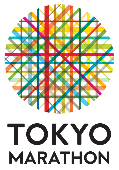 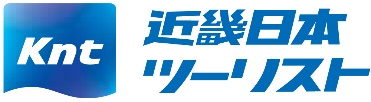 Company nameCountryAddressPhoneEmailWebsiteYears in businessNumber of employeesTour operator license infoPrimary contact personWhat would be your ideal entry allocation in 2020?How do you plan to market the Tokyo Marathon for 2020? Please briefly explain your channel and marketing strategy. Does your company collaborate with any other WMM? If so, please specify.Which travel elements will be included in your package?Do you provide simple FIT package or organized group tour?